East, Central and Southern Africa (ECSA) Partnership Initiative (EPI)What is EPI?ECSA Partnering Initiative (EPI) is: “a mature technical support mechanism composed of partnership coaches and technical experts within CARE who are engaged in providing flexible and sustained support to partnerships efforts within and across country programs in ECA.”The EPI team was initiated in May 2012 and the team’s work is guided by its THREE KEY roles, i.e.:  EDGE–Pushing the boundaries of the theory and practice of partnership through reflection, action research, knowledge generationSERVICE–Partnering coaching and direct support (e.g. training, reviews) to partnerships in our COs and beyondHUB–Creating a dynamic learning exchange and networking momentum – between the frontlines, CI HQs, external practitioners – through on-line, face-to-face conversations, peer support.Key EPI achievements:Short course training for coaches on Essentials for Effective Partnering by The Partnering Initiative, UKPartnership Strategy Development for COs using an agreed set of standards (benchmarks) for “a good enough “partnership strategy.Knowledge management group established on MinervaEvidence based experience sharing on Partnering with non-traditional partners and Institutional StrengtheningWhat documents are out there on Minerva?Most of the work of the EPI has been documented and shared on Minerva. Below is a list of the documents available for your perusal. Examples of partnership strategies are available, including a document with 7 benchmarks for a good partnership strategy.Formats are available for;MoU’s, and Sub grant AgreementsVarious tools have been developed within this initiative to give (administrative)  guidance to partnerships. The following were developed:Due diligence assessment development process description Capacity assessment tool formatcode of conduct for partnership decision making committees A tool to strengthen partnerships – including sections on accountability to partners,  leadership, consortia, empowerment of social movements and mutual capacity building and knowledge sharing  (in French only)To assist you in maintaining your knowledge on partnerships guiding questions to document partnership experiences have been developed. Examples of how CARE Burundi has tackled this process can be found here.  All documents can be found in the following folder right here on Minerva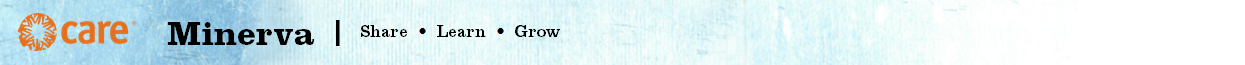 What services are offered by the initiative?A community of coaches is offered, providing a service to COs (and partners) that need technical support in the development of their partnership trajectory. Your CO (or partner organization) in the ECSA region can request support from the team of coaches, either remotely or through a deployment. This support could be in the form of advice during a long term strategy development trajectory, but also a onetime session with regards to the development of a certain partnership tool or document based on your CO’s needs. How can I engage with this initiative?This endeavor provides an opportunity for staff whose roles are focused on partnership to connect with peers and share learning, ideas and challenges and how these challenges have been overcome. Also, if you are a CARE staff (or partner staff) in the ECSA region, whose role is focused on partnership and who has experience, expertise and energy to contribute, you can become a member of the team of coaches.How are these services to be financed?The EPI has been funded through a two-pronged approach involving CARE Nederland and specific country office budget allocations through unrestricted funding.  Funding is based on initiative priorities and Country office priorities as outlined in Annual Operating Plans (AOPs) and Country Presence Reviews. For sustainability of the EPI initiatives, Country offices are encouraged to mobilize resources widely.What could I use these documents and services for?Need quotes from relevant people – Sally, Bena please advise me who I should ask You can ask a quote from Jimmy (CARE Burundi), Charles (CARE Uganda) and Norein (CARE Sudan) via the addresses below.Current Membership of the EPICARE Burundi (Co-lead)Bena Musembi, Country Director - Bena.Musembi@co.care.orgJimmy Mategeko, Knowledge Management and Partnership Coordinator - Jimmy.Mategeko@co.care.orgCARE Somalia (Co-lead)Sally Mullei, Partnership and Learning Coordinator – smullei@som.care.org CARE SudanNorein Suleiman, Partnership and capacity building officer - NSulieman@sudancis.orgRasha Hassan, Partnership and capacity building officer - RHassan@sudancis.orgCARE DRCMichael Alandu, Chief of Party - Michael.Alandu@co.care.orgToure Abdoulaye, Assistance Country Director-Programs - toure.abdoulaye@co.care.org CARE RWANDAEugene Rusanganwa, Orphans and Vulnerable Children Program Coordinator - eugener.rw@co.care.org Theophile Twahirwa, Program Quality and Learning Director - theophilet.rw@co.care.orgCARE UGANDACharles Owour, Director Programme  Quality and Learning - cowuor@co.care.orgTechnical support to the current EPI members provided by:CARE Norway - Sebastien Fornerod, Program Coordinator - sebastien.fornerod@care.noCARE Nederlands - Merlijn Van Waas, Programma Coördinator Afrika - vanwaas@carenederland.org Who do I go to for more information about EPI?Bena Musembi, Country Director - CARE Burundi, Bena.Musembi@co.care.orgSalome (Sally) Mullei, Partnership and Learning Coordinator – CARE Somalia, smullei@som.care.org   